Дистанционноезадание для учащихся ДПТ. 1 года обучения.ФИО педагога: Баженова Антонина Андреевна                                                                                                                                                     Программа: конструированиеОбъединение: конструированиеДата занятия по рабочей программе: 11.09.2020. 16.09.2020г.Тема занятия:  работа с бумагой.Задание: нарисовать на картоне или листе бумаги вычертить геометрические фигуры.Материалы и оборудование:- плотный цветной картон;- трафарет рисунка.Порядок выполнения:Вычертить на листе бумаги геометрические фигуры и построить по образцу разные игрушки.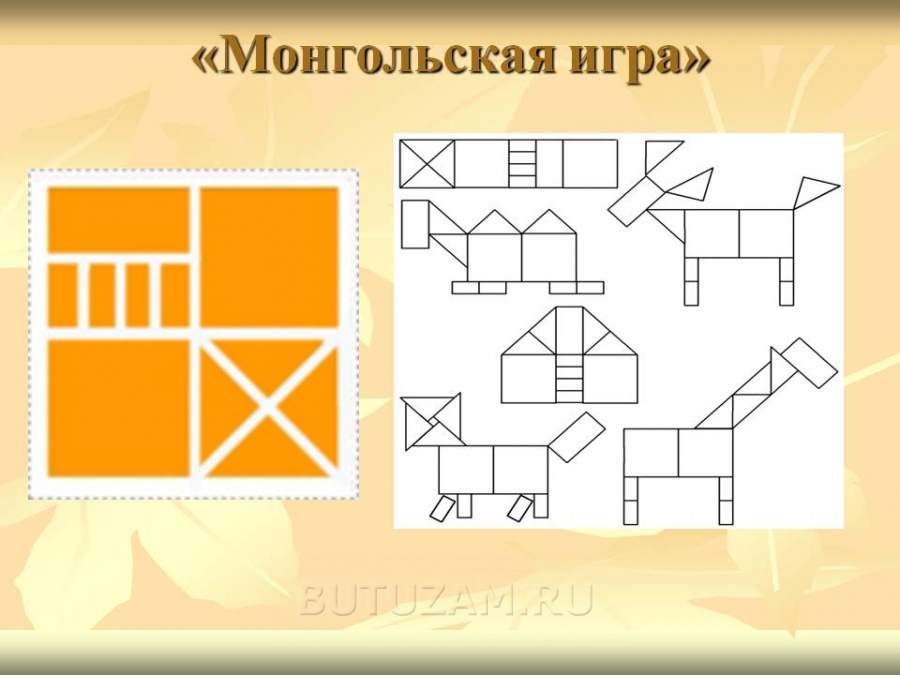 Фантазируйте!!!!  Желаю успеха. Жду фото.